DELIR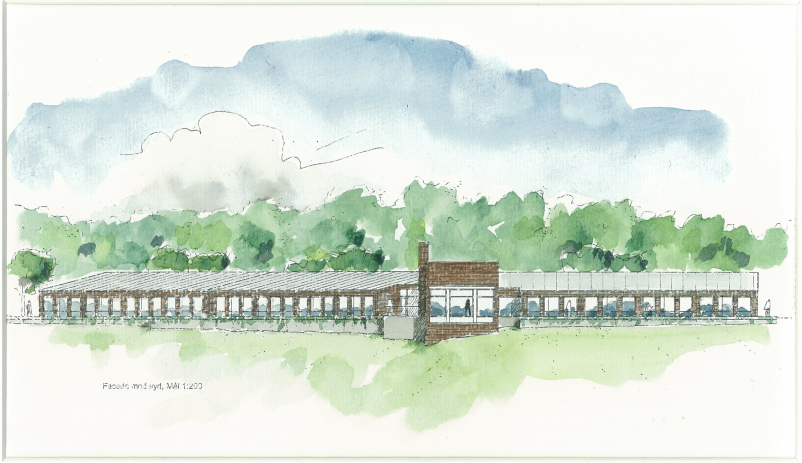 INFORMATION TIL PÅRØRENDE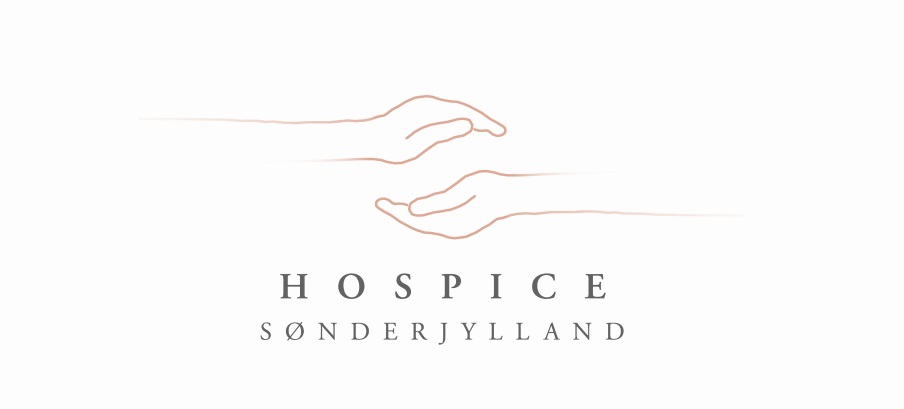 Når din pårørende er alvorlig syg, kan der opstå en forvirringstilstand, som kaldes delir. I denne tilstand er den syge i vildelse, ude af sig selv og har svært ved at orientere sigHVORDAN VISER DELIR SIG?Forandret opførsel, gør usædvanlige ting.Svært ved at koncentrere sig.Skiftende uro i løbet af døgnet, ofte uro om natten.Kan ikke skelne mellem virkelighed og fantasi.Usammenhængende tale- sort snak-sammenblanding af tid, sted og personer.Ser/hører noget, andre ikke fornemmer.Manglende initiativ eller rastløshed.Angst, vrede, mistillid og tristhed.Svært ved at tage beslutninger.Delir kan optræde med et eller flere af ovennævnte symptomer, ligesom det ofte varierer i løbet af dagen og fra dag til dag.ÅRSAGER TIL DELIR?Delir skyldes ikke et psykologisk problem, men skyldes en fysisk overbelastning af hjernen. Ofte er det en kombination af forskellige faktorer, som fxForstyrret eller mangelfuld funktion af vigtige organer (nyrer, lever, lunger)Forstyrrelser af hjernen pga kræften eller metastaser.Bivirkninger af medicinHVAD KAN DU GØRE SOM PÅRØRENDE?Skab en rolig atmosfære med genkendelige ting på stuen.Undgå unødvendige indtryk (eks. Radio/TV, mange personer)Orientere om tid og stedFortæl hvem der er på stuenHusk hjælpemidler som høreapparat og brillerForsøg at have perioder med hvileUndgå diskussioner, idet det kan udløse vrede og frustrationer. Anvend korte sætningerI denne situation kan det være godt at dele tanker og følelser med personalet, da personalet kender til lignende situationer og reaktionerHvis I oplever ændringer i den normale adfærd, kontakt sygeplejersken. Jeres oplysninger kan bidrage til at delirium hurtigere opdages.Brug personaletDelir kan i nogle tilfælde gå over. I andre tilfælde kan vi lindre symptomerne med eller uden medicin.HospiceSønderjyllandUdarbejdet af KIG 8Januar 2018